Eula Pirates Varsity Baseball Schedule 2018 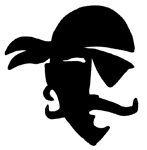 Date                         Opponent                          Site                            TimeTues. Feb 27th		   May		                                     Eula	4:30Thurs/Sat March 1-3	   Eula Tournament		           Eula                                        TBDTues. March 6th               Rotan                                                  Rotan                                     4:30Thur-Sat March 8-10      Graford Tournament                       Graford                                  TBDSpring Break March 13-17Tues. March 20th              Trent                                                 Eula                                        4:30Fri. March 23rd                  Baird                                                 Baird                                      6:30Tue. March 27th                Knox City                                          Eula                                       5:00Fri. March 30th                  open                                                  Eula                                       5:00Tues. April 3rd                    Knox City                                          Knox City                              5:00Fri. April 7th                        Baird                                                 Eula                                       6:30Tue. April 10th                   open                                                  Eula                                       5:00Thur. April 12th 	Westbrook			           Eula			    4:30Tue. April 17th                   Knox City                                           Eula                                       5:00Fri. April 20th                     Baird                                                  Eula                                       4:30Fri. April 27th 	Ranger			           Ranger			    5:00Coaches: Tanner Thompson, Darren CarsonPrincipal: Candilyn SmithSuperintendent: Tim Kelly 